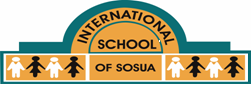 SYLLABUS CIENCIAS SOCIALES  Sociales Grado 1 (Antiguo 7)DescripciónSe tratan dos temas geográficos que introduce con el planeta Tierra  y concluye con los conceptos del espacio geográfico. En cuanto a la historia se abordan las nuevas ideas políticas del siglo XIX, el  capitalismo, la revolución industrial, los cambios sociales, el nacionalismo, el imperialismo y la América latina en el siglo XIX.ContenidosEl planeta TierraEl espacio geográficoLas nuevas ideas políticas del siglo XIXEl capitalismoSegunda Revolución IndustrialCambios sociales: los obreros y la industrializaciónEl nacionalismoEl imperialismo: naciones e imperiosRepartición imperialista de África y AsiaAmérica Latina en el siglo XIXRecursosUsaremos el libro de texto como guía de contenidos, así como del cuaderno de notas como sistema organizativo anotando la esencia de cada tema. Así mismo, se hará uso de device para aprovechar todos los recursos que ofrece internet. EvaluaciónSerá permanente en sus versiones de tarea, trabajos en clase, proyectos,  exámenes, tarea, esfuerzo y participación. Otras informacionesContacto: Los padres podrán establecer contacto conmigo  escribiéndome a mi correo oscar.zazo@issosua.com o concertando una reunión si fuera necesaria.Thinkwave: Tanto padres como estudiantes tienen libre acceso para mantener el proceso de evaluación permanente